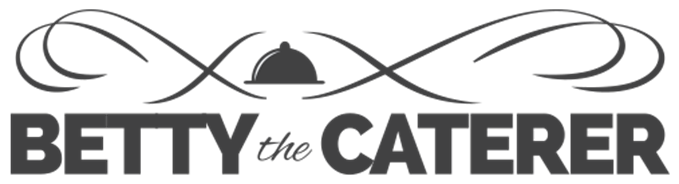 BETTY’S PANTRYMay 22, 2020Dear Friends:Thank you for your overwhelming response during this difficult time.  We truly appreciate your patronage in helping Betty The Caterer help the Jewish Community.We have created a new and delicious menu for May\June. Our special new menu item is an old Betty the Caterer favorite our Wild Mushroom Strudel.  As shown below, our first delivery will be Thursday, May 28, 2020.	1.  Our delivery schedule for May will be the following:		Thursday, May 28, 2020 at the locations listed below.		Thursday, June 4, 2020		Thursday, June 11, 2020	    Melrose B’nai Israel from 12:30PM TO 2:30 PM              Adath Israel on the Main Line from 12:30 through 2:30 PMWe usually stop taking orders by Sunday for the following Thursday by 4PM. Please keep in mind that our Kitchen is practicing strict Social Distancing Guidelines and an increase in our sanitation procedures. This limits the amount of meals we can prepare, as we are limited to the number of staff we have to prepare these fresh meals based on the Guidelines. Please order early for each week, We do not want to turn anyone away as we value everyone.  We take orders as far as two (2) weeks in advance.We promise to continue this meal program for as long as necessary.  Please email your orders to jeffk@bettythecaterer.com or ilanaw@bettythecaterer.com. Please keep in mind that these are freshly prepared meals. You can share with your family or freeze them for later use with no worries. Stay in a positive and good frame of mind.  Remember staying inside is keeping the virus from spreading outside.  We will continue the program until the emergency is over.  Betty The Caterer will do our part and please do yours.Thank you all for your kind support.FROM OUR KITCHEN TO YOURS, BETTY’S PANTRY IS MAKING FRESH THREE COURSE MEALS TO BE PICKED UP AT AREA SYNOGOGUES.PLEASE FEEL FREE TO ORDER ANY MEAL, AS MANY AS YOU WANT.THESE MEALS ARE ALL FRESHLY PREPARED MEALS AND CAN BE FROZEN.$8.00 - $10.00 PER MEAL PLUS APPLICABLE SALES TAX- 10 MEAL MINIMUM BETTY’S PANTRY MENU SELECTION_____BETTY THE CATERER’S SIGNATURE WILD MUSHROOM AND SWISS STRUDEL: $10.00-DAIRY         10-12 APPETIZER PIECES PER ORDER. DOES NOT INCLUDE SOUP AND DESSERT.ALL ENTREES ARE ACCOMPANIED WITH A FRESHLY BAKED ROLL FROM ROLINGS BAKERY AND FRESH VEGETABLE MEDLEY.  PLEASE SELECT 1 SOUP AND 1 SALAD PER ENTRÉE._____CORNED BEEF AND CABBAGE WITH ROASTED NEW POTATOES - $10.00-GF_____SLICED PEPPER STEAK WITH ROASTED NEW POTATOES – $10.00_____SALMON MILANESE WITH PESTO- ROASTED NEW POTATOES - $10.00_____CHICKEN SCHWARMA WITH FALAFEL - GF_____ROASTED TURKEY WITH STUFFING AND GRAVY_____TURKEY AND MUSHROOM MEATBALLS WITH MASHED SWEET POTATOES_____SLOW ROASTED BARBECUE CHICKEN BREAST WITH MASHED SWEET POTATOES - GF_____5 CHEESE MACARONI AND CHEESE WITH STEWED TOMATOES* DAIRY_____CHEESE LASAGNE ROLLUPS WITH TOMATO BASIL SAUCE* DAIRY_____CHEESE BLINTZES WITH FRESH FRUIT COMPOTE* DAIRYSALAD AND SOUP SELECTIONS (*PAREVE)-PLEASE SELECT 1 PER MEAL______ TOSSED SALAD* ______ CHICKEN ORZO SOUP _____TUSCAN TOMATO & BEAN SOUP*P-GFDESSERT:     ______BLUEBERRY CRUMB CAKE* ______ CHOCOLATE CHIP COOKIE*                        ______CHOCOLATE CAKE DUSTED WITH POWDERED SUGAR*NAME: _____________________________________________________________________ADDRESS: ________________________________________CITY: _________________ZIP: ___________    PHONE #: _________________________ EMAIL: __________________________________PICKUP LOCATION-CIRCLE ONE: MELROSE B’NAI ISRAEL    ADATH ISRAEL-MAIN LINEPICKUP DATE: ________________________________Visa/MC Only: ________________________________ EXP: _______ 3 DIGIT CODE: _______ 